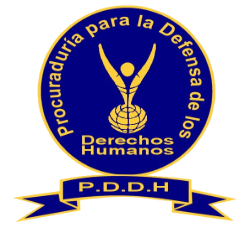 Unidad de Acceso a la Información PúblicaProcuraduría para la Defensa de los Derechos HumanosÍndice de Información ReservadaAño 2015.Número de Declaratoria de ReservaDocumento ReservadoUnidad AdministrativaResponsable de la ReservaFecha de clasificaciónJustificación Legal de Reserva. Art. 19 LAIPPlazo de ReservaTipo de ReservaDetalle de la Reserva Parcial o Total.DR-015Solicitud PDDH, Declaratoria de Reserva, Expediente No.AH-0040-2015Delegación Departamental de AhuachapánZuleyma Jocabedh GóchezLópez, 30-04-2015Art. 19 lit. .  d) la que ponga en peligro evidente la vida, seguridad o la salud de cualquier persona, f) la  que causare un serio perjuicio en la prevención, investigación o persecución de actos ilícitos, en la administración de justicia o en la verificación de cumplimiento de las leyes.7 añostotalFolios 01 al 23DR-016Declaratoria de Reserva del Expediente No.SS-0108-2015Procuraduría Adjunta para la Defensa de los Derechos Humanos. Lic. Antonio Aguilar  Martínez, 19-05-2015Art. 19 lit. f) la  que causare un serio perjuicio en la prevención, investigación o persecución de actos ilícitos, en la administración de justicia o en la verificación de cumplimiento de las leyes.7 añostotalFolios 1,597DR-017Solicitud PDDH Declaratoria de Reserva del Expediente No.SS-0144-2015Procuraduría Adjunta para la Defensa de los Derechos Humanos. Lic. Antonio Aguilar  Martínez, 28-07-2015Art. 19 lit. d) la que ponga en peligro evidente la vida, seguridad o la salud de cualquier persona, lit. f) la  que causare un serio perjuicio en la prevención, investigación o persecución de actos ilícitos, en la administración de justicia o en la verificación de cumplimiento de las leyes.7 añostotalFolios 110 y anexosDR-018Declaratoria de Reserva del Expediente No.SS-0218-2015Delegación Local de Soyapango. Lic. Antonio Aguilar  Martínez. 28-07-2015Art. 19 lit. f) la  que causare un serio perjuicio en la prevención, investigación o persecución de actos ilícitos, en la administración de justicia o en la verificación de cumplimiento de las leyes.7 añosparcialFolios 10 al 25DR-019Solicitud PDDH Declaratoria de Reserva del Expediente No.SS-0046-2015Departamento de Atención al Migrante. Lic. William Ernesto Espino. 26-08-2015Art. 19 lit. d) la que ponga en peligro evidente la vida, seguridad o la salud de cualquier persona, lit. f) la  que causare un serio perjuicio en la prevención, investigación o persecución de actos ilícitos, en la administración de justicia o en la verificación de cumplimiento de las leyes, lit. h) La que pueda generar una ventaja indebida a una persona en perjuicio de un tercero.7 añostotalFolios del 1 y siguientes (todos)DR-020Solicitud PDDH Declaratoria de Reserva del Expediente “Concurso de plaza secretaria Ejecutiva I”.Comisión de Servicio Civil PDDH.Comisión de Servicio Civil PDDH. 26-08-2015Art. 19 lit. d) la que ponga en peligro evidente la vida, seguridad o la salud de cualquier persona.2 añosParcialFolios del 81-83, 85-115, 121-126.DR-021Solicitud PDDH Declaratoria de Reserva del Protocolo entre la FGR y PDDH para el desarrollo de las atribuciones establecidas en el artículo 33 Ley Especial de Intervención de las Telecomunicaciones. Departamento  de Fiscalización y Auditoria del Centro de Intervención a las Telecomunicaciones.Licda. Doris Elizabeth Gómez Ramos. 10-09-2015Art. 19 lit. d) la que ponga en peligro evidente la vida, seguridad o la salud de cualquier persona, lit. f) la  que causare un serio perjuicio en la prevención, investigación o persecución de actos ilícitos, en la administración de justicia o en la verificación de cumplimiento de las leyes, lit. g) La que comprometiere las estrategias y funciones estatales en procedimientos judiciales o administrativos en curso.7 añostotalFolios  4DR-0224 Actas Auditoría CIT, 2012 y 2013 con sus anexos.  Departamento de Fiscalización y Auditoria del Centro de Intervención a las Telecomunicaciones.Licda. Doris Elizabeth Gómez Ramos. 10-09-2015Art. 19 lit. g) La que comprometiere las estrategias y funciones estatales en procedimientos judiciales o administrativos en curso.7 añostotalFolios  4DR-02310 Actas Auditoría CIT, 2013 y 2014. Departamento de Fiscalización y Auditoria del Centro de Intervención a las Telecomunicaciones.Licda. Doris Elizabeth Gómez Ramos. 11-09-2015Art. 19 lit. g) La que comprometiere las estrategias y funciones estatales en procedimientos judiciales o administrativos en curso.7 añostotalFolios  10DR-024Informes anuales (julio diciembre) 2012, 2013 y 2014. Departamento de Fiscalización y Auditoria del Centro de Intervención a las Telecomunicaciones. Licda. Doris Gómez Ramos. 11-09-2015Art. 19 lit. f) la  que causare un serio perjuicio en la prevención, investigación o persecución de actos ilícitos, en la administración de justicia o en la verificación de cumplimiento de las leyes. 7 añostotalFolios 26DR-025Declaratoria de Reserva del Expediente No.SS-0451-2015Procuraduría Adjunta para la Defensa de los Derechos Humanos. Lic. Antonio Aguilar  Martínez. 22-10-2015Art. 19 lit. d) la que ponga en peligro evidente la vida, seguridad o la salud de cualquier persona, lit. f) la  que causare un serio perjuicio en la prevención, investigación o persecución de actos ilícitos, en la administración de justicia o en la verificación de cumplimiento de las leyes, lit. g) La que comprometiere las estrategias y funciones estatales en procedimientos judiciales o administrativos en curso.7 añostotalFolios 1 al 156DR-026Declaratoria de Reserva del Expediente No.SS-0317-2014Unidad de Atención Especializada a Mujeres Víctimas de Violencia. Licda. María Auxiliadora Rivas Serrano. 23-12- 2015Art. 19 lit. d) la que ponga en peligro evidente la vida, seguridad o la salud de cualquier persona, lit. f) la  que causare un serio perjuicio en la prevención, investigación o persecución de actos ilícitos, en la administración de justicia o en la verificación de cumplimiento de las leyes, lit. h) La que pueda generar una ventaja indebida a una persona en perjuicio de un tercero. 7 añostotalFolios 1 al 200DR-027Declaratoria de Reserva del Expediente No.SS-0371-2014Unidad de Atención Especializada a Mujeres Víctimas de Violencia. Licda. María Auxiliadora Rivas Serrano. 23-12- 2015Art. 19 lit. d) la que ponga en peligro evidente la vida, seguridad o la salud de cualquier persona, lit. f) la  que causare un serio perjuicio en la prevención, investigación o persecución de actos ilícitos, en la administración de justicia o en la verificación de cumplimiento de las leyes. 7 añostotalFolios 1 al 10DR-028Declaratoria de Reserva del Expediente No.SS-0420-2014Unidad de Atención Especializada a Mujeres Víctimas de Violencia. Licda. María Auxiliadora Rivas Serrano. 23-12- 2015Art. 19 lit. d) la que ponga en peligro evidente la vida, seguridad o la salud de cualquier persona. 7 añostotalFolios 1 al 20DR-029Declaratoria de Reserva del Expediente No.SS-0272-2015Unidad de Atención Especializada a Mujeres Víctimas de Violencia. Licda. María Auxiliadora Rivas Serrano. 23-12- 2015Art. 19 lit. d) la que ponga en peligro evidente la vida, seguridad o la salud de cualquier persona. 7 añostotalFolios 1 al 24DR-030Declaratoria de Reserva del Expediente No.SS-0253-2015Unidad de Atención Especializada a Mujeres Víctimas de Violencia. Licda. María Auxiliadora Rivas Serrano. 23-12- 2015Art. 19 lit. d) la que ponga en peligro evidente la vida, seguridad o la salud de cualquier persona. 7 añostotalFolios 1 al 131DR-031Declaratoria de Reserva del Expediente No.SS-0289-2015Unidad de Atención Especializada a Mujeres Víctimas de Violencia. Licda. María Auxiliadora Rivas Serrano. 23-12- 2015Art. 19 lit. d) la que ponga en peligro evidente la vida, seguridad o la salud de cualquier persona, lit. f) la  que causare un serio perjuicio en la prevención, investigación o persecución de actos ilícitos, en la administración de justicia o en la verificación de cumplimiento de las leyes. 7 añostotalFolios 1 al 121DR-032Declaratoria de Reserva del Expediente No.SS-0389-2015Unidad de Atención Especializada a Mujeres Víctimas de Violencia. Licda. María Auxiliadora Rivas Serrano. 23-12- 2015Art. 19 lit. d) la que ponga en peligro evidente la vida, seguridad o la salud de cualquier persona. 7 añostotalFolios 1 al 20DR-033Declaratoria de Reserva del Expediente No.SS-0484-2015Unidad de Atención Especializada a Mujeres Víctimas de Violencia. Licda. María Auxiliadora Rivas Serrano. 23-12- 2015Art. 19 lit. d) la que ponga en peligro evidente la vida, seguridad o la salud de cualquier persona, lit. f) la  que causare un serio perjuicio en la prevención, investigación o persecución de actos ilícitos, en la administración de justicia o en la verificación de cumplimiento de las leyes, lit. h) La que pueda generar una ventaja indebida a una persona en perjuicio de un tercero. 7 añostotalFolios 1 al 200